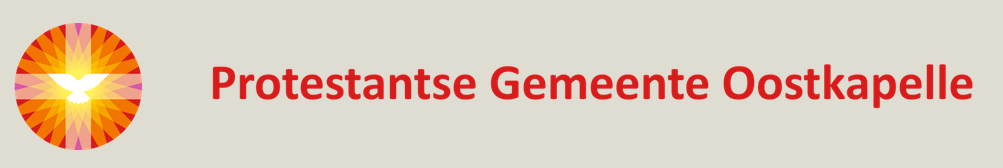 L i t u r g i e    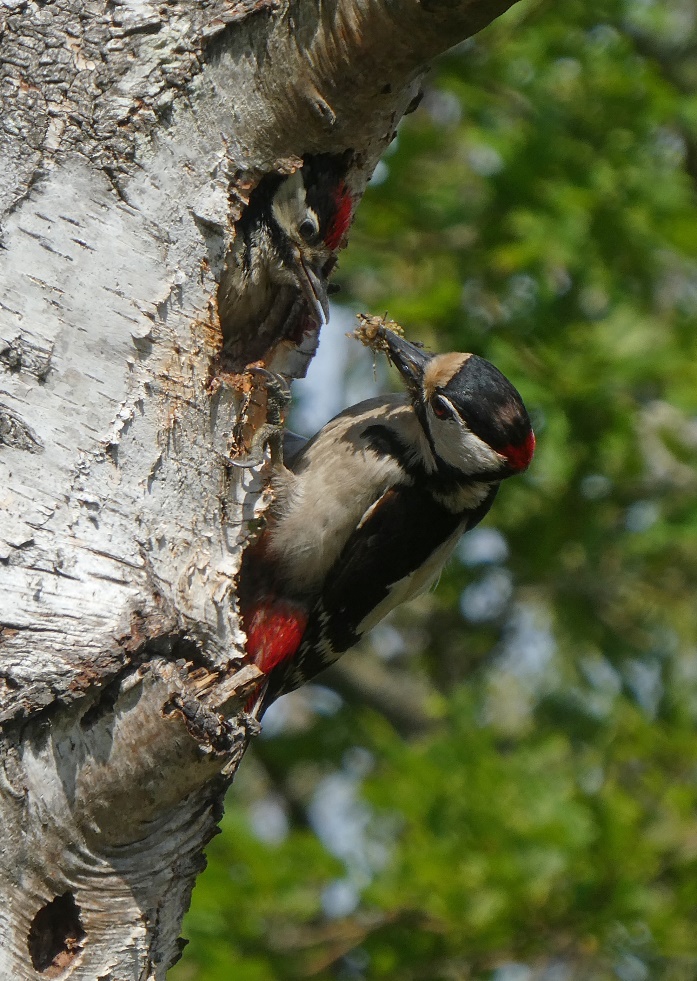 Orde van dienst voor zondag 14 maart 2021 in de protestantse Dorpskerk te Oostkapelle. 4de zondag van de 40 dagen vóór Pasen.  Instapdienst.  Thema: ‘Ontdek groen Oostkapelle’.Liturgische kleur: paars.Predikant: ds. Ph.A. Beukenhorst.M.m.v. Peter Geene. Ouderling van dienst Ron Waverijn en organist Cocky Klaver.ORDE VAN DIENST Orgelspel vooraf: variaties over het lied ‘Laat komen Heer, Uw Rijk’Welkom, mededelingen, doven 4de kaars door de ouderling Ron WaverijnLiturgische opening door de predikant Bijbellezing: Kolossenzen 1, 15 t/m 17 door de ouderling van dienstInleiding op het thema door Peter Geene: ‘Ontdek het groene Oostkapelle’Tekst van Indianen-opperhoofd SeattleLied meezingen met orgel: Evangelische Liedbundel 403 ‘De aarde is vervuild’Interviews met mensen uit Oostkapelle: Danielle en Jessy Korshuize over het Kaslokaal – Andrea van de Bank over eigen duurzame kleding – Jurre Blaas over dieren in de natuurStukje film van David Attenborough ‘A life on the planet’In plaats van de preek: PowerPoint ‘Film-in dienst: Ontdek groen Oostkapelle’Lied luisteren:  ‘De steppe zal bloeien’ – Leny KuhrVoorbeden – Stil gebed – Onze Vader (bid thuis mee)Collecte (rekeningnummers): 1. PG Oostkapelle (NL38 RABO 0375 5191 57); 2. St. Bijenteelt Noord-Uganda (via de Diaconie: NL45 RBRB 0845 0168 57). Slotwoord – Heenzending en Zegen      Uitleidend orgelspel: ‘Geen dierder plek voor ons op aard’ (Zeeuws Volkslied) 